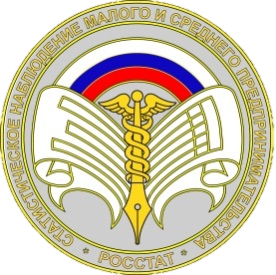 УВАЖАЕМЫЕ РУКОВОДИТЕЛИ ПРЕДПРИЯТИЙ,ИНДИВИДУАЛЬНЫЕ ПРЕДПРИНИМАТЕЛИ!Экономическая перепись малого и среднего бизнеса продолжается! Для тех,  кто еще не принял участие в переписи малого бизнеса, сообщаем,что сбор отчетов продолжается до 30 апреля.для юридических лиц (малых предприятий, включая микропредприятия)№ МП-сп «Сведения об основных показателях деятельности малого предприятия»для индивидуальных предпринимателей№ 1- предприниматель «Сведения о деятельности индивидуального предпринимателя»Участие в переписи является обязательным!По всем вопросам обращайтесь в Иркутскстат по адресу:Чкалова ул., 39, Иркутск, 664025Тел.: (395-2) 33-61-94, (395-2) 34-29-24https://irkutskstat.gks.ruе-mail: misp@stat.irtel.ru, prom@stat.irtel.ru